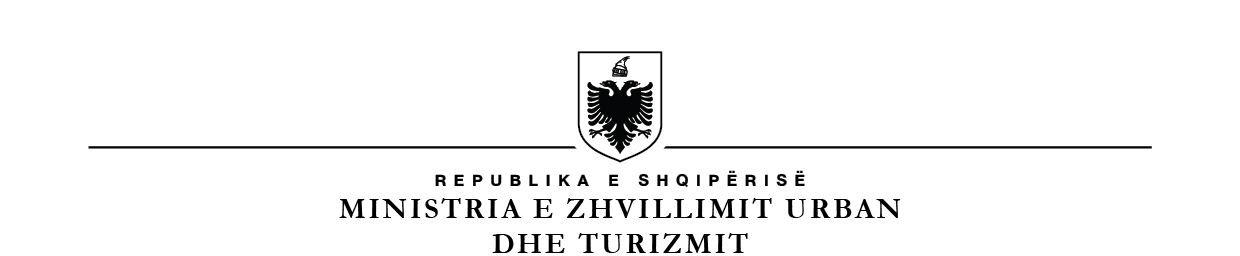 MINISTRIA E ARSIMIT DHE SPORTITDREJTORIA E PËRGJITHSHME E ARSIMIT PARAUNIVERSITARNr._____ prot.							    Tiranë, më ___.___.2023LISTË VERIFIKIMipËrUdhëzimin nr. 22, datë 13.11.2023. “Për përcaktimin e rregullave dhe procedurave për emërimin, uljen në detyrë, pezullimin dhe shkarkimin e drejtorit dhe nëndrejtorit të institucionit publik arsimor parauniversitar”Subjekti:_____________________________________ Nr. NIPT ______________________Adresa: ______________________________________________________________________Administratori: _______________________________________________________________Drejtori i shkollës: ____________________________________________________________Tel/Cel: _________________________ Fax: ________________ E-mail: _________________Lloji Aktivitetit: __(Kopsht/AB/AML)_____________________________________________Arsyeja e inspektimit: Inspektim i Programuar      Ri-Inspektim         Inspektim i Posaçëm Në zbatim të ligjit/ve nr. ________, datë _______ “Për _______” , VKM/ve nr. __________, datë ____________ “Për _____________”. GRUPI I INSPEKTIMIT 					DREJTORI I SHKOLLËS1.2.Nr.Baza LigjorePyetje VlerësimiVlerësimiVlerësimiKomenteNr.Baza LigjorePyetje PoJoNAKomente1Gërma a, Pika 1, Neni 1, Kreu 1, Udhëzimi nr. 22, datë 13.11.2023. A e ka njoftuar zyrtarisht Zyra Vendore e Arsimit Parauniversitar (ZVAP), menjëherë nga krijimi i vendit të lirë për drejtor të IPAP-së që ka në juridiksion, Drejtorinë Rajonale të Arsimit Parauniversitar (DRAP) për vendin e lirë të punës dhe a e ka vënë në dijeni Drejtorinë e Përgjithshme të Arsimit Parauniversitar (DPAP)?2Gërma b, Pika 1, Neni 1, Kreu I, Udhëzimi nr. 22, datë 13.11.2023.A e ka shpallur DRAP vendin e lirë të punës për drejtor, menjëherë nga njoftimi i ZVAP-së?3Gërma c, Pika 1, Neni 1, Kreu I, Udhëzimi nr. 22, datë 13.11.2023.A është shpallur vendi i lirë për drejtor të IPAP-së në faqen zyrtare të DRAP-së dhe të ZVAP-së, në këndin e njoftimeve të ZVAP-së dhe të IPAP-së, për të cilin bëhet shpallja e vendit të lirë për drejtor?4Gërma a, Pika 2, Neni 1, Kreu I, Udhëzimi nr. 22, datë 13.11.2023.A e ka njoftuar drejtori i IPAP-së, zyrtarisht ZVAP-në për vendin e lirë të punës, menjëherë nga krijimi i vendit të lirë për nëndrejtor?5Gërma b, Pika 2, Neni 1, Kreu I, Udhëzimi nr. 22, datë 13.11.2023A e ka shpallur ZVAP-ja, vendin e lirë të punës për nëndrejtor, menjëherë nga njoftimi i drejtorit të IPAP-së?6Gërma c, Pika 2, Neni 1, Kreu I, Udhëzimi nr. 22, datë 13.11.2023A është shpallur vendi i lirë për nëndrejtor të IPAP-së, në faqen zyrtare të ZVAP-së, në këndin e njoftimeve të ZVAP-së dhe në këndin e njoftimeve të IPAP-së, për të cilin bëhet shpallja e vendit të lirë për nëndrejtor?7Gërma a, Pika 3, Neni 1, Kreu I, Udhëzimi nr. 22, datë 13.11.2023A i përmban shpallja e vendit të lirë të punës për drejtor apo nëndrejtor, kushtet që duhet të plotësojë kandidati për të aplikuar për vendin e lirë për drejtor apo nëndrejtor të IPAP-së?8Gërma b, Pika 3, Neni 1, Kreu I, Udhëzimi nr. 22, datë 13.11.2023A përmban shpallja e vendit të lirë të punës për drejtor apo nëndrejtor, dokumentacionin, mënyrën dhe afatin e dorëzimit të tij?9Gërma c, Pika 3, Neni 1, Kreu I, Udhëzimi nr. 22, datë 13.11.2023A përmban shpallja e vendit të lirë të punës për drejtor apo nëndrejtor, datën e shpalljes së rezultateve të verifikimit paraprak të dokumentacionit?10Gërma d, Pika 3, Neni 1, Kreu I, Udhëzimi nr. 22, datë 13.11.2023A përmban shpallja e vendit të lirë të punës për drejtor apo nëndrejtor, afatin e plotësimit të dokumentacionit pas verifikimit paraprak të tij?11Gërma e, Pika 3, Neni 1, Kreu I, Udhëzimi nr. 22, datë 13.11.2023A përmban shpallja e vendit të lirë të punës për drejtor apo nëndrejtor, fushat e njohurive dhe aftësitë mbi të cilat do të zhvillohet intervista e strukturuar?12Gërma f, Pika 3, Neni 1, Kreu I, Udhëzimi nr. 22, datë 13.11.2023A përmban shpallja e vendit të lirë të punës për drejtor apo nëndrejtor, datën e daljes së rezultateve të konkurrimit dhe mënyrën e komunikimit të tyre?13Gërma g, Pika 3, Neni 1, Kreu I, Udhëzimi nr. 22, datë 13.11.2023A përmban shpallja e vendit të lirë të punës për drejtor apo nëndrejtor të drejtën dhe afatet e ankimit për çdo fazë të konkurrimit?14Gërma a, Neni 2, Kreu I, Udhëzimi nr. 22, datë 13.11.2023A e zotëron kandidati për drejtor apo nëndrejtor i IPAP-së arsimimin si mësues, sipas përcaktimeve në nenin 57, të ligjit nr. 69/2012, “Për sistemin arsimor parauniversitar në Republikën e Shqipërisë”, të ndryshuar?15Gërma b, Neni 2, Kreu I, Udhëzimi nr. 22, datë 13.11.2023A e zotëron kandidati për drejtor apo nëndrejtor i IPAP-së, kategorinë “Mësues i kualifikuar”, me vlerësim jo më pak se “Mirë” në kualifikimin e fundit?16Gërma c, Neni 2, Kreu I, Udhëzimi nr. 22, datë 13.11.2023A nuk ka patur kandidati për drejtor apo nëndrejtor i IPAP-së masë disiplinore në fuqi? 17Gërma d, Neni 2, Kreu I, Udhëzimi nr. 22, datë 13.11.2023A është i certifikuar kandidati për drejtor apo nëndrejtor i IPAP-së, nga Shkolla e Drejtorëve pas përfundimit me sukses të trajnimit të detyrueshëm përgatitor, për drejtimin e institucionit arsimor parauniversitar, ose a është pranuar për ta kryer atë?18Gërma a, Pika 1, Neni 3, Kreu I, Udhëzimi nr. 22, datë 13.11.2023A e përmban dokumentacioni i aplikimit për pozicionin e drejtorit apo nëndrejtorit në IPAP, jetëshkrimin (sipas modelit të përcaktuar në shtojcën nr. 1, bashkëlidhur këtij udhëzimi)?19Gërma b, Pika 1, Neni 3, Kreu I, Udhëzimi nr. 22, datë 13.11.2023A e përmban dokumentacioni i aplikimit për pozicionin e drejtorit apo nëndrejtorit në IPAP, kopjen e librezës së punës?20Gërma c, Pika 1, Neni 3, Kreu I, Udhëzimi nr. 22, datë 13.11.2023A e përmban dokumentacioni i aplikimit për pozicionin e drejtorit apo nëndrejtorit në IPAP, kopjen e dokumentit të identitetit (ID)?21Gërma d, Pika 1, Neni 3, Kreu I, Udhëzimi nr. 22, datë 13.11.2023A e përmban dokumentacioni i aplikimit për pozicionin e drejtorit apo nëndrejtorit në IPAP, tabelën me të dhënat për aplikantin (sipas modelit të përcaktuar në shtojcën nr. 5, bashkëlidhur këtij udhëzimi)?22Gërma e, Pika 1, Neni 3, Kreu I, Udhëzimi nr. 22, datë 13.11.2023A e përmban dokumentacioni i aplikimit për pozicionin e drejtorit apo nëndrejtorit në IPAP, certifikatën e drejtuesit të IPAP-së ose vërtetimin nga Shkolla e Drejtorëve që është pranuar për të kryer trajnimin e detyrueshëm përgatitor, në rast se e disponon?23Gërma f, Pika 1, Neni 3, Kreu I, Udhëzimi nr. 22, datë 13.11.2023A e përmban dokumentacioni i aplikimit për pozicionin e drejtorit apo nëndrejtorit në IPAP, vetëdeklarimin e gjendjes gjyqësore (sipas modelit të përcaktuar në shtojcën nr. 2, bashkëlidhur këtij udhëzimi)?24Gërma g, Pika 1, Neni 3, Kreu I, Udhëzimi nr. 22, datë 13.11.2023A e përmban dokumentacioni i aplikimit për pozicionin e drejtorit apo nëndrejtorit në IPAP, vërtetimin nga institucioni ku punon, që nuk ka masë disiplinore në fuqi?25Gërma h, Pika 1, Neni 3, Kreu I, Udhëzimi nr. 22, datë 13.11.2023A e përmban dokumentacioni i aplikimit për pozicionin e drejtorit apo nëndrejtorit në IPAP, deklaratën për verifikimin e vërtetësisë së dokumenteve të paraqitura nga kandidati sipas shtojcës 8, të këtij udhëzimi?26Gërma i, Pika 1, Neni 3, Kreu I, Udhëzimi nr. 22, datë 13.11.2023A e përmban dokumentacioni i aplikimit për pozicionin e drejtorit apo nëndrejtorit në IPAP, deklaratën e konfliktit të interesit me punonjësit arsimorë të IPAP-së (bashkëshort/bashkëshorte, prind, vëlla/motër, fëmijë në moshë madhore, prindër të bashkëshortit/bashkëshortes), sipas modelit të përcaktuar në shtojcën nr. 3, bashkëlidhur këtij udhëzimi?27Pika 2, Neni 3, Kreu I, Udhëzimi nr. 22, datë 13.11.2023A është dorëzuar dokumentacioni i mësipërm nëpërmjet shërbimit postar ose në rrugë elektronike në ZVAP, për kandidatin për drejtor dhe në IPAP për kandidatin për nëndrejtor? 28Pika 2, Neni 3, Kreu I, Udhëzimi nr. 22, datë 13.11.2023A është kryer dorëzimi i dokumentacionit jo më vonë se dhjetë ditë pas shpalljes së njoftimit të vendit të lirë për drejtor apo nëndrejtor të IPAP-së, në faqen elektronike zyrtare të DRAP-së, për drejtorin apo ZVAP-së për nëndrejtorin?29Pika 1, Neni 4, Kreu I, Udhëzimi nr. 22, datë 13.11.2023A është ngritur Komisioni nga ZVAP-ja, në përputhje me parashikimet e pikës 1, të nenit 55, të ligjit nr. 69/2012, i ndryshuar?30Gërma a, Pika 1, Neni 4, Kreu I, Udhëzimi nr. 22, datë 13.11.2023A ka në përbërje Komisioni një përfaqësues të njësisë bazë të vetëqeverisjes vendore ku ndodhet IPAP-ja?31Gërma b, Pika 1, Neni 4, Kreu I, Udhëzimi nr. 22, datë 13.11.2023A ka në përbërje Komisioni një përfaqësues i ZVAP-së që ka në juridiksion IPAP-në?32Gërma c, Pika 1, Neni 4, Kreu I, Udhëzimi nr. 22, datë 13.11.2023A ka në përbërje Komisioni kryetarin e bordit të IPAP-së?33Gërma d, Pika 1, Neni 4, Kreu I, Udhëzimi nr. 22, datë 13.11.2023A ka në përbërje Komisioni kryetarin e këshillit të prindërve të IPAP-së?34Gërma e, Pika 1, Neni 4, Kreu I, Udhëzimi nr. 22, datë 13.11.2023A ka në përbërje Komisioni dy mësues të IPAP-së, të zgjedhur nga këshilli i mësuesve të tij?35Pika 2, Neni 4, Kreu I, Udhëzimi nr. 22, datë 13.11.2023A është zgjedhur Kryetari i Komisionit nga titullari i ZVAP-së nga njëri prej dy mësuesve, me përvojën më të gjatë në atë institucion arsimor?36Pika 3, Neni 4, Kreu I, Udhëzimi nr. 22, datë 13.11.2023A ka zgjedhur Këshilli i mësuesve të IPAP-së, si anëtarë të Komisionit, dy mësues, të përzgjedhur me votim të fshehtë, me shumicë të thjeshtë votash?37Pika 4, Neni 4, Kreu I, Udhëzimi nr. 22, datë 13.11.2023A nuk janë anëtarët e Komisionit në konflikt interesi me aplikantin, në kuptim të legjislacionit në fuqi për parandalimin e konfliktit të interesit? 38Pika 4, Neni 4, Kreu I, Udhëzimi nr. 22, datë 13.11.2023A kanë plotësuar anëtarët në mbledhjen e parë të Komisionit, deklaratën e konfliktit të interesit, sipas shtojcës nr. 4, bashkëlidhur këtij udhëzimi?39Pika 5, Neni 4, Kreu I, Udhëzimi nr. 22, datë 13.11.2023A janë ftuar të marrin pjesë në mbledhjet e Komisionit pa të drejtë vote edhe përfaqësues të sindikatave të mësuesve, të cilat kanë nënshkruar kontratën kolektive me ministrinë përgjegjëse për arsimin?40Pika 6, Neni 4, Kreu I, Udhëzimi nr. 22, datë 13.11.2023A është mbledhur Komisioni në mjediset e IPAP-së ose të ZVAP-së, jo më vonë se tri ditë pune pas përfundimit të afatit të dorëzimit të dokumentacionit të aplikimit për drejtor të IPAP-së dhe kur kanë qenë të pranishëm shumica e anëtarëve të tij?41Gërma a, Pika 7, Neni 4, Kreu I, Udhëzimi nr. 22, datë 13.11.2023A ka bërë Komisioni shqyrtimin paraprak të dokumentacionit të paraqitur në dosjen e aplikimit, brenda dy ditëve pune, sipas shtojcave nr. 1 dhe nr. 5, bashkëlidhur këtij udhëzimi?42Gërma b, Pika 7, Neni 4, Kreu I, Udhëzimi nr. 22, datë 13.11.2023A ka njoftuar Komisioni me shkrim/e-mail, aplikantët për mangësitë e konstatuara në dokumentacion? 43Gërma b, Pika 7, Neni 4, Kreu I, Udhëzimi nr. 22, datë 13.11.2023A ka bërë aplikanti plotësimin e dokumentacionit brenda tri ditëve pune nga data e njoftimit?44Gërma c, Pika 7, Neni 4, Kreu I, Udhëzimi nr. 22, datë 13.11.2023A ka listuar Komisioni pas përfundimit të afatit të përcaktuar në shkronjën “b” të kësaj pike, aplikantët me dokumentacionin e plotë dhe të saktë, të cilët do të vlerësohen nga Komisioni?45Gërma d, Pika 7, Neni 4, Kreu I, Udhëzimi nr. 22, datë 13.11.2023A ka vlerësuar Komisioni me pikë aplikantët e pranuar, kandidatë për drejtor të IPAP-së, sipas modelit të përcaktuar në shtojcën nr. 6, bashkëlidhur këtij udhëzimi?46Gërma e, Pika 7, Neni 4, Kreu I, Udhëzimi nr. 22, datë 13.11.2023A ka realizuar Komisioni intervistën e strukturuar me secilin kandidat për fushat e njohurive dhe aftësitë për drejtimin e institucionit? 47Gërma e, Pika 7, Neni 4, Kreu I, Udhëzimi nr. 22, datë 13.11.2023A ka vlerësuar çdo anëtar i Komisionit intervistën me pikë nga 1 në 10, brenda një dite pune?48Gërma f, Pika 7, Neni 4, Kreu I, Udhëzimi nr. 22, datë 13.11.2023A ka hartuar Komisioni, tabelat e pikëve dhe renditur kandidatët sipas shumës së përgjithshme të pikëve, në rendin zbritës?49Gërma g, Pika 7, Neni 4, Kreu I, Udhëzimi nr. 22, datë 13.11.2023A ka shpallur Komisioni brenda tri ditëve pune, në këndin e njoftimeve të IPAP-së, tabelat e pikëve totale të secilit kandidat, sipas shtojcës nr. 7, bashkëlidhur këtij udhëzimi?50Pika 8, Neni 4, Kreu I, Udhëzimi nr. 22, datë 13.11.2023A iu është dhënë e drejta kandidatëve të paraqesin ankim me shkrim para Komisionit, brenda tri ditëve pune nga shpallja e rezultateve të konkurrimit? 51Pika 8, Neni 4, Kreu I, Udhëzimi nr. 22, datë 13.11.2023A ka shqyrtuar Komisioni ankesat brenda një dite pune?52Pika 9, Neni 4, Kreu I, Udhëzimi nr. 22, datë 13.11.2023A i ka dorëzuar Kryetari i Komisionit, drejtorit të institucionit arsimor vendor përgjegjës për arsimin parauniversitar, dosjet e aplikimit dhe vlerësimet me pikë për dy kandidatët me më shumë pikë? 53Pika 9, Neni 4, Kreu I, Udhëzimi nr. 22, datë 13.11.2023A janë ruajtur në arkivin e institucionit, kopjet e këtyre dokumenteve dhe dosjet e aplikantëve të tjerë në përputhje me afatet kohore të parashikuara në legjislacionin në fuqi për arkivat?54Pika 1, Neni 5, Kreu I, Udhëzimi nr. 22, datë 13.11.2023A është ngritur Komisioni i shqyrtimit dhe i vlerësimit të dokumentacionit të aplikimit të kandidatëve për pozicionin e nëndrejtorit të IPAP-së, në vijim “Komisioni”, nga drejtori i IPAP-së, në përputhje me parashikimet e pikës 2, të nenit 55, të ligjit nr. 69/2012, të ndryshuar?55Gërma a, Pika 1, Neni 5, Kreu I, Udhëzimi nr. 22, datë 13.11.2023A ka në përbërje Komisioni kryetarin e bordit të IPAP-së?56Gërma b, Pika 1, Neni 5, Kreu I, Udhëzimi nr. 22, datë 13.11.2023A ka në përbërje Komisioni kryetarin e këshillit të prindërve të IPAP-së?57Gërma c, Pika 1, Neni 5, Kreu I, Udhëzimi nr. 22, datë 13.11.2023A ka në përbërje Komisioni dy mësues të IPAP-së?58Gërma d, Pika 1, Neni 5, Kreu I, Udhëzimi nr. 22, datë 13.11.2023A ka në përbërje Komisioni një përfaqësues i ZVAP-së?59Pika 2, Neni 5, Kreu I, Udhëzimi nr. 22, datë 13.11.2023A e ka drejtuar Komisionin e Vlerësimit njëri prej 2 (dy) mësuesve, me përvojën më të gjatë në atë IPAP?60Pika 3, Neni 5, Kreu I, Udhëzimi nr. 22, datë 13.11.2023A është caktuar përfaqësuesi i ZVAP-së, nga drejtori i institucionit vendor përgjegjës për arsimin parauniversitar që ka në juridiksion IPAP-në për të cilën zhvillohet procedura e konkurrimit?61Pika 4, Neni 5, Kreu I, Udhëzimi nr. 22, datë 13.11.2023A ka zgjedhur Këshilli i mësuesve të IPAP-së si anëtarë të Komisionit, dy mësues, të përzgjedhur me votim të fshehtë, me shumicë të thjeshtë votash?62Pika 5, Neni 5, Kreu I, Udhëzimi nr. 22, datë 13.11.2023A nuk janë anëtarët e Komisionit në konflikt interesi me aplikantin, në kuptim të legjislacionit në fuqi për parandalimin e konfliktit të interesit?63Pika 5, Neni 5, Kreu I, Udhëzimi nr. 22, datë 13.11.2023A kanë plotësuar anëtarët, në mbledhjen e parë të Komisionit, deklaratën e konfliktit të interesit, sipas shtojcës 4, bashkëlidhur këtij udhëzimi?64Pika 6, Neni 5, Kreu I, Udhëzimi nr. 22, datë 13.11.2023A ka njoftuar drejtori i IPAP-së, zyrtarisht anëtarët e Komisionit për kohën dhe vendin e zhvillimit të mbledhjes së tij?65Pika 7, Neni 5, Kreu I, Udhëzimi nr. 22, datë 13.11.2023A janë ftuar të marrin pjesë në mbledhjet e Komisionit pa të drejtë vote edhe përfaqësues të sindikatave të mësuesve, të cilat kanë nënshkruar kontratën kolektive me ministrinë përgjegjëse për arsimin?66Pika 8, Neni 5, Kreu I, Udhëzimi nr. 22, datë 13.11.2023A është mbledhur Komisioni në mjediset e IPAP-së, jo më vonë se tri ditë pune pas përfundimit të afatit të dorëzimit të dokumentacionit të aplikimit për nëndrejtor të IPAP-së dhe kur kanë qenë të pranishëm shumica e anëtarëve të tij?67Gërma a, Pika 9, Neni 5, Kreu I, Udhëzimi nr. 22, datë 13.11.2023A ka bërë Komisioni shqyrtimin paraprak të dokumentacionit të paraqitur në dosjen e aplikimit, brenda 2 (dy) ditëve pune nga mbledhja e Komisionit, sipas shtojcave 1 dhe 5, bashkëlidhur këtij udhëzimi?68Gërma b, Pika 9, Neni 5, Kreu I, Udhëzimi nr. 22, datë 13.11.2023A ka njoftuar Komisioni me shkrim/e-mail aplikantët për mangësitë e konstatuara në dokumentacion? 69Gërma b, Pika 9, Neni 5, Kreu I, Udhëzimi nr. 22, datë 13.11.2023A ka bërë aplikanti plotësimin e dokumentacionit brenda tri ditëve pune nga data e njoftimit?70Gërma c, Pika 9, Neni 5, Kreu I, Udhëzimi nr. 22, datë 13.11.2023A ka listuar Komisioni pas përfundimit të afatit, sipas shkronjës “b” të kësaj pike, aplikantët të cilët kanë dokumentacionin e plotë dhe të saktë dhe a ka vlerësuar me pikë aplikantët e pranuar, kandidatë për nëndrejtor të IPAP-së, sipas modelit të përcaktuar në shtojcën 6, bashkëlidhur këtij udhëzimi, brenda dy ditëve pune nga listimi i aplikantëve?71Gërma d, Pika 9, Neni 5, Kreu I, Udhëzimi nr. 22, datë 13.11.2023A ka realizuar Komisioni intervistën e strukturuar me secilin kandidat për fushat e njohurive dhe aftësitë për drejtimin e institucionit? 72Gërma d, Pika 9, Neni 5, Kreu I, Udhëzimi nr. 22, datë 13.11.2023A e ka vlerësuar çdo anëtar i Komisionit intervistën me pikë nga 1 në 10, brenda një dite pune?73Gërma e, Pika 9, Neni 5, Kreu I, Udhëzimi nr. 22, datë 13.11.2023A ka hartuar Komisioni tabelat e pikëve dhe a i ka renditur kandidatët sipas shumës së përgjithshme të pikëve, në rendin zbritës?74Gërma f, Pika 9, Neni 5, Kreu I, Udhëzimi nr. 22, datë 13.11.2023A ka shpallur Komisioni, në këndin e njoftimeve të IPAP-së, brenda tri ditëve pune, pas përfundimit të intervistave, tabelat e pikëve totale të secilit kandidat, sipas shtojcës 7, bashkëlidhur këtij udhëzimi?75Pika 10, Neni 5, Kreu I, Udhëzimi nr. 22, datë 13.11.2023A iu është dhënë e drejta kandidatëve të paraqesin ankim me shkrim para Komisionit brenda tri ditëve pune nga shpallja e rezultateve të konkurrimit? 76Pika 10, Neni 5, Kreu I, Udhëzimi nr. 22, datë 13.11.2023A ka shqyrtuar Komisioni ankesat brenda një dite pune?77Pika 11, Neni 5, Kreu I, Udhëzimi nr. 22, datë 13.11.2023A i ka dorëzuar Kryetari i Komisionit drejtorit të IPAP-së, dosjet e aplikimit dhe vlerësimet me pikë për dy kandidatët me më shumë pikë? 78Pika 11, Neni 5, Kreu I, Udhëzimi nr. 22, datë 13.11.2023A janë ruajtur kopjet e këtyre dokumenteve dhe dosjet e aplikantëve të tjerë, në arkivin e institucionit, në përputhje me afatet kohore të parashikuara në legjislacionin në fuqi për arkivat?79Pika 1, Neni 6, Kreu I, Udhëzimi nr. 22, datë 13.11.2023A ka shqyrtuar Sektori i Shërbimeve në ZVAP ose një punonjës i autorizuar nga drejtori i ZVAP-së, dokumentacionin e Komisionit dhe a e ka kthyer atë, vetëm nëse ka konstatuar parregullsi/mungesë në dokumentacionin e dorëzuar?80Pika 2, Neni 6, Kreu I, Udhëzimi nr. 22, datë 13.11.2023A ka përcjellë drejtori i ZVAP-së, brenda dy ditëve pune nga dorëzimi i dokumentacionit të plotë nga Komisioni, dokumentacionin e dy kandidatëve me më shumë pikë në DRAP?81Pika 3, Neni 6, Kreu I, Udhëzimi nr. 22, datë 13.11.2023A ka intervistuar titullari i DRAP dy kandidatët, brenda pesë ditëve pune nga dorëzimi i dokumentacionit nga ZVAP-ja?82Pika 4, Neni 6, Kreu I, Udhëzimi nr. 22, datë 13.11.2023A janë dokumentuar intervistat nga sekretari i drejtorit të DRAP-së dhe a janë arkivuar në DRAP në përputhje me afatet kohore të parashikuara në legjislacionin në fuqi për arkivat?83Pika 5, Neni 6, Kreu I, Udhëzimi nr. 22, datë 13.11.2023A ka shpallur titullari i institucionit rajonal përgjegjës për arsimin parauniversitar, vendimin për kandidatin fitues për pozicionin e drejtorit të IPAP-së, brenda tri ditëve pune nga realizimi i intervistës me kandidatët?84Pika 6, Neni 6, Kreu I, Udhëzimi nr. 22, datë 13.11.2023A i është dhënë e drejta kandidatit jofitues të paraqesë ankesë në Ministrinë e Arsimit dhe Sportit (MAS), brenda tri ditëve pune nga shpallja e kandidatit fitues?85Pika 7, Neni 6, Kreu I, Udhëzimi nr. 22, datë 13.11.2023A ka shqyrtuar MAS ankesën dhe a e ka dhënë përgjigjen brenda dhjetë ditëve pune, pas përfundimit të afatit të ankimit?86Pika 8, Neni 6, Kreu I, Udhëzimi nr. 22, datë 13.11.2023A e ka bërë titullari i DRAP emërimin e drejtorit të IPAP-së?87Pika 8, Neni 6, Kreu I, Udhëzimi nr. 22, datë 13.11.2023A i është komunikuar vendimi i emërimit zyrtarisht ZVAP-së? 89Pika 8, Neni 6, Kreu I, Udhëzimi nr. 22, datë 13.11.2023A i ka dërguar ZVAP-ja vendimin e emërimit drejtorit të sapoemëruar dhe drejtorit që drejton përkohësisht IPAP, sipas pikës 2, të nenit 8, të këtij kreu?90Pika 9, Neni 6, Kreu I, Udhëzimi nr. 22, datë 13.11.2023A nuk bën pjesë drejtori i IPAP-së pas emërimit në forumet drejtuese të partive politike?91Pika 1, Neni 7, Kreu I, Udhëzimi nr. 22, datë 13.11.2023A e ka shqyrtuar drejtori i IPAP-së, dokumentacionin e Komisionit dhe a e ka kthyer atë, vetëm nëse ka konstatuar parregullsi të natyrës teknike?92Pika 2, Neni 7, Kreu I, Udhëzimi nr. 22, datë 13.11.2023A ka intervistuar drejtori i IPAP-së, dy kandidatët, brenda tri ditëve pune pas shqyrtimit të dokumentacionit të dorëzuar nga Komisioni? 93Pika 3, Neni 7, Kreu I, Udhëzimi nr. 22, datë 13.11.2023A janë dokumentuar intervistat nga sekretari i institucionit ose nga një mësues i ngarkuar nga drejtori i IPAP-së dhe a janë arkivuar në IPAP në përputhje me afatet kohore të parashikuara në legjislacionin në fuqi për arkivat?94Pika 4, Neni 7, Kreu I, Udhëzimi nr. 22, datë 13.11.2023A e ka shpallur drejtori i IPAP-së vendimin për kandidatin fitues për pozicionin e nëndrejtorit të IPAP-së, brenda tri ditëve pune nga realizimi i intervistës me kandidatët? 95Pika 5, Neni 7, Kreu I, Udhëzimi nr. 22, datë 13.11.2023A ka pasur kandidati jofitues të drejtë të paraqesë ankesë në ZVAP brenda tri ditëve pune nga shpallja e kandidatit fitues?96Pika 6, Neni 7, Kreu I, Udhëzimi nr. 22, datë 13.11.2023A e ka shqyrtuar drejtori i ZVAP-së ankesën dhe a e ka dhënë përgjigjen brenda tri ditëve pune, pas përfundimit të afatit për ankim?97Pika 7, Neni 7, Kreu I, Udhëzimi nr. 22, datë 13.11.2023A e ka bërë drejtori i IPAP-së emërimin e nëndrejtorit të IPAP-së?98Pika 7, Neni 7, Kreu I, Udhëzimi nr. 22, datë 13.11.2023A i është komunikuar vendimi i emërimit zyrtarisht nëndrejtorit të sapoemëruar?99Pika 8, Neni 7, Kreu I, Udhëzimi nr. 22, datë 13.11.2023A nuk bën pjesë nëndrejtori i IPAP-së pas emërimit në forumet drejtuese të partive politike?100Pika 1, Neni 8, Kreu I, Udhëzimi nr. 22, datë 13.11.2023A ka caktuar drejtori i DRAP-së nëndrejtorin e këtij institucioni ose një mësues të IPAP-së, në rastin kur nuk ka patur nëndrejtor, për drejtimin e përkohshëm të institucionit, kur drejtori i IPAP-së, në përputhje me legjislacionin në fuqi, nuk e ka ushtruar përkohësisht detyrën e tij?101Pika 2, Neni 8, Kreu I, Udhëzimi nr. 22, datë 13.11.2023A ka caktuar drejtori i DRAP-së nëndrejtorin e këtij institucioni ose një mësues të IPAP-së, në rastin kur nuk ka patur nëndrejtor, për drejtimin e përkohshëm të institucionit, deri në përfundim të procesit të konkurrimit sipas afateve të përcaktuara në kreun I, të këtij udhëzimi, kur vendi i drejtorit të IPAP-së është shpallur i lirë?102Pika 3, Neni 8, Kreu I, Udhëzimi nr. 22, datë 13.11.2023A është shoqëruar me masë disiplinore drejtori i ZVAP-së, për tejkalimin e afateve të përcaktuara në kreun I, të këtij udhëzimi? 103Pika 1, Neni 9, Kreu I, Udhëzimi nr. 22, datë 13.11.2023A e ka kryer përkohësisht detyrën e drejtorit të IPAP-së drejtori zëvendësues, sipas nenit 8 të këtij kreu, në rastet kur nuk janë paraqitur aplikantë për drejtor ose ka patur vetëm një aplikant? 104Pika 1, Neni 9, Kreu I, Udhëzimi nr. 22, datë 13.11.2023A është rishpallur vendi për drejtor sipas procedurës së mësipërme?105Pika 2, Neni 9, Kreu I, Udhëzimi nr. 22, datë 13.11.2023A e ka rishpallur drejtori i IPAP-së, vendin e lirë për nëndrejtor sipas procedurës së mësipërme, në rastet kur nuk janë paraqitur aplikantë për nëndrejtor ose ka vetëm një aplikant?106Pika 3, Neni 9, Kreu I, Udhëzimi nr. 22, datë 13.11.2023A janë veçuar dy kandidatët për drejtor apo nëndrejtor që kanë marrë më shumë pikë në intervistën e strukturuar përpara Komisionit, kur ka patur më shumë se dy kandidatë me numër të njëjtë pikësh? 107Pika 1, Neni 10, Kreu II, Udhëzimi nr. 22, datë 13.11.2023A ka mbaruar marrëdhënia e punës për drejtorin apo nëndrejtorin e IPAP-së, kur është konstatuar njëri nga rastet e parashikuara në shkronjën “ç” të pikës 5 dhe shkronjën “ç” të pikës 6, të nenit 55, të ligjit nr. 69/2012, i ndryshuar?108Pika 2, Neni 10, Kreu II, Udhëzimi nr. 22, datë 13.11.2023A ka përfunduar në çdo rast marrëdhënia e punës, kur është konstatuar se drejtori apo nëndrejtori janë të regjistruar në Regjistrin Kombëtar të të Dënuarve për Krime Seksuale ose kur janë dënuar me vendim penal të formës së prerë, për kryerjen e një vepre penale, që, për shkak të natyrës së veprës së kryer, diskrediton pozitën dhe figurën e punonjësit arsimor ose dëmton rëndë besimin e publikut në sistemin arsimor, pavarësisht nëse është rehabilituar sipas parashikimeve të Kodit Penal?109Pika 1, Neni 11, Kreu II, Udhëzimi nr. 22, datë 13.11.2023A ka filluar titullari i DRAP-së procedurën për shkarkim të drejtorit të IPAP-së, duke respektuar Kodin e Punës dhe Kodin e Procedurave Administrative, në rastet e parashikuara në nënpikat “i” “ii”, “iii”, “iv”, “v”, “vii” dhe “viii” të shkronjës “c” të pikës 5, të nenit 55 të ligjit nr. 69/2012, të ndryshuar? 110Pika 2, Neni 11, Kreu II, Udhëzimi nr. 22, datë 13.11.2023A është ndjekur procedura e parashikuar në nënpikën “vi” të shkronjës “c” të pikës 5, të nenit 55, të ligjit nr. 69/2012, të ndryshuar, në rast se është konstatuar që pas emërimit, drejtori i IPAP-së bën pjesë në forumet drejtuese të partive politike? 111Pika 3, Neni 11, Kreu II, Udhëzimi nr. 22, datë 13.11.2023A ka marrë drejtori i DRAP-së, pas njoftimit zyrtar të drejtorit të ZVAP-së, për rastet e parashikuara në nënpikat “i” dhe “ii” të shkronjës “b”, të pikës 5, të nenit 55, të ligjit nr. 69/2012, të ndryshuar, nëse kanë filluar hetime paraprake ndaj drejtorit të IPAP-së, vendimin e pezullimit të drejtorit të IPAP-së, deri në shpalljen e vendimit të formës së prerë ndaj tij nga gjykata kompetente?112Pika 4, Neni 11, Kreu II, Udhëzimi nr. 22, datë 13.11.2023A e ka paralajmëruar drejtori i DRAP drejtorin e IPAP-së për shkarkim, kur është provuar se ai nuk ka marrë masë për largim nga puna ndaj mësuesit, kur mësuesi ka kryer shkelje që parashikohen në udhëzimin e ministrit përgjegjës për arsimin që rregullon procedurat e emërimit dhe të largimit nga puna të mësuesit në IPAP? 113Pika 4, Neni 11, Kreu II, Udhëzimi nr. 22, datë 13.11.2023A e ka shkarkuar drejtori i DRAP-së, drejtorin kur e ka përsëritur këtë veprim më shumë se një herë?114Pika 5, Neni 11, Kreu II, Udhëzimi nr. 22, datë 13.11.2023A ka filluar drejtori i IPAP-së procedurën për shkarkim të nëndrejtorit duke respektuar Kodin e Punës dhe Kodin e Procedurave Administrative, në rastet e parashikuara në nënpikat “i” “ii”, “iii” dhe “v”, të shkronjës “c” të pikës 6, të nenit 55, të ligjit nr. 69/2012, të ndryshuar? 115Pika 6, Neni 11, Kreu II, Udhëzimi nr. 22, datë 13.11.2023A është ndjekur procedura e parashikuar në nënpikën “iv” të shkronjës “c” të pikës 6, të nenit 55, të ligjit nr. 69/2012, të ndryshuar, në rast se është konstatuar që pas emërimit, nëndrejtori i IPAP-së bën pjesë në forumet drejtuese të partive politike? 116Pika 7, Neni 11, Kreu II, Udhëzimi nr. 22, datë 13.11.2023A i është dhënë e drejta drejtorit/nëndrejtorit të IPAP-së, të dëgjohet nga titullari i institucionit para se të merret vendimi i shkarkimit të tij? 117Pika 7, Neni 11, Kreu II, Udhëzimi nr. 22, datë 13.11.2023A është dokumentuar dhe arkivuar seanca dëgjimore? 118Pika 8, Neni 11, Kreu II, Udhëzimi nr. 22, datë 13.11.2023A është ruajtur në arkivin e institucionit, në përputhje me afatet kohore të parashikuara në legjislacionin në fuqi për arkivat, vendimi i drejtorit të DRAP/IPAP-së për pezullimin dhe/ose shkarkimin e drejtorit/nëndrejtorit të IPAP-së? 119Pika 1, Neni 12, Kreu II, Udhëzimi nr. 22, datë 13.11.2023A ka referuar ZVAP-ja menjëherë vlerësimin në DRAP, në rast se, pas vlerësimit vjetor të performancës, drejtori në detyrë i IPAP-së rezulton me performancë jo të kënaqshme? 120Pika 2, Neni 12, Kreu II, Udhëzimi nr. 22, datë 13.11.2023A i ka dhënë drejtori i ZVAP-së, të drejtën për t’u dëgjuar drejtorit, që rezulton me performancë jo të kënaqshme, brenda pesë ditëve nga njoftimi?121Pika 3, Neni 12, Kreu II, Udhëzimi nr. 22, datë 13.11.2023A ka vendosur titullari i DRAP uljen në detyrë të drejtorit të IPAP-së dhe kalimin e tij në pozicionin mësues në profilin e tij, brenda të njëjtit institucion arsimor ose në një institucion arsimor, brenda të njëjtit institucion arsimor vendor përgjegjës për arsimin parauniversitar, pas përfundimit të afatit të parashikuar në pikën 2, të këtij neni?122Pika 4, Neni 12, Kreu II, Udhëzimi nr. 22, datë 13.11.2023A është marrë masa e uljes në detyrë të nëndrejtorit nga titullari i IPAP-së, dhe a e ka referuar menjëherë në institucionin arsimor vendor përgjegjës për arsimin parauniversitar, për kalimin e tij në pozicionin mësues në profilin e tij, brenda të njëjtit institucion arsimor ose në institucionin arsimor më të afërt, brenda së njëjtës ZVAP, në rastet kur pas vlerësimit vjetor të performancës së nëndrejtorit në detyrë i IPAP-së, ai ka rezultuar me performancë jo të kënaqshme? 123Pika 4, Neni 12, Kreu II, Udhëzimi nr. 22, datë 13.11.2023A i është dhënë e drejta për t’u dëgjuar, nëndrejtorit në detyrë të IPAP-së, përpara marrjes së masës së uljes në detyrë? 124Pika 5, Neni 12, Kreu II, Udhëzimi nr. 22, datë 13.11.2023A ka kaluar në pozicionin e punës si mësues në profilin e tij drejtori në detyrë i IPAP-së, në rast se në institucionin që drejton,  është ulur numri i nxënësve nën normën që përcaktohet në aktet ligjore dhe nënligjore në fuqi?125Pika 6, Neni 12, Kreu II, Udhëzimi nr. 22, datë 13.11.2023A ka kaluar nëndrejtori në pozicionin e punës si mësues, në institucionet arsimore parauniversitare me një nëndrejtor, në qoftë se është ulur numri i nxënësve nën normën e përcaktuar në aktet ligjore dhe nënligjore në fuqi?126Pika 6, Neni 12, Kreu II, Udhëzimi nr. 22, datë 13.11.2023A është suprimuar pozicioni i punës për një nëndrejtor dhe a kanë vijuar procedurat e uljes në detyrë për njërin nga nëndrejtorët duke vlerësuar dokumentacionin e tyre sipas përcaktimeve të shtojcës nr. 6, të këtij udhëzimi, në rastet kur në IAP-në publike që ka më shumë se një nëndrejtor, është ulur numri i nxënësve nën parashikimet ligjore në fuqi? 127Pika 6, Neni 12, Kreu II, Udhëzimi nr. 22, datë 13.11.2023A ka kaluar nëndrejtori me më pak pikë në pozicionin e punës si mësues në profilin e tij, brenda të njëjtit institucion arsimor ose në institucionin arsimor më të afërt, brenda së njëjtës ZVAP?128Pika 1, Neni 13, Kreu III, Udhëzimi nr. 22, datë 13.11.2023A nuk është marrë përjashtimisht si kriter i detyrueshëm trajnimi dhe pajisja me certifikatën e drejtuesit të institucionit arsimor, për një periudhë dyvjeçare nga hyrja në fuqi e ligjit nr. 44, datë 15.06.2023 “Për disa shtesa dhe ndryshimin ën ligjin 69/2012 “Për sistemin arsimor në Republikën e Shqipërisë, i ndryshuar””?129Pika 2, Neni 13, Kreu III, Udhëzimi nr. 22, datë 13.11.2023A është emëruar përkohësisht kandidati fitues nga titullari i DRAP-it për drejtorin dhe titullari i IAP-së për nëndrejtorin për një periudhë njëvjeçare, në rastet kur nuk kanë plotësuar kushtin sipas shkronjës “d”, të nenit 2, kreut I, të këtij udhëzimi?130Pika 2, Neni 13, Kreu III, Udhëzimi nr. 22, datë 13.11.2023A është rishpallur  procedura për përzgjedhjen e drejtorit të IAP-së, sipas kreut I, të këtij Udhëzimi, pas përfundimit të periudhës së mësipërme?131Pika 3,  Neni 13, Kreu III, Udhëzimi nr. 22, datë 13.11.2023A kanë aplikuar drejtorët dhe nëndrejtorët në detyrë, për vijimin e detyrës, përveç kritereve të përcaktuara në shkronjat “a”, “b”  dhe “c”, të nenit 2, të kreut I, të këtij udhëzimi, për t’u pranuar për të kryer trajnimin e detyrueshëm përgatitor dhe certifikimin nga shkolla e drejtorëve?